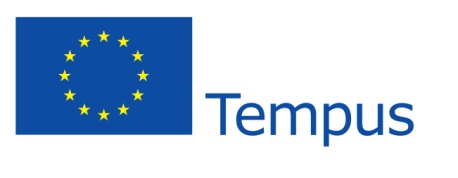 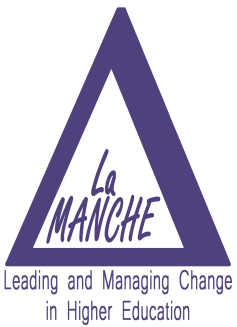 TEMPUS IV PROGRAMMELeading and Managing Change in Higher Education(La MANCHE)PARTNER MEETING IN BELARUSAGENDAMeeting venue: Belarusian Trade and Economics University of Consumer CooperativesMeeting days:  March 19, 20151st Day1st Day9:30 – 10:00Welcome and introduction to the meeting agendaChristina Armutlieva and Todor RadevThroughout the following blocks of time, partners are encouraged to present their progress with the project since the last partner meeting, including an overview of events and workshops held.Throughout the following blocks of time, partners are encouraged to present their progress with the project since the last partner meeting, including an overview of events and workshops held.10:00 – 10:20GSTU10:20– 10:40BTEU10:40 – 11:00BSEU11:00 – 11:20VSTU11:20 – 11:40Coffee break11:40 – 13:00La MANCHE Virtual Think Tank: stakeholder engagement and contribution. National Conference in Minsk in 2015Discussion of challenges faced in the La MANCHE VTT and ideas for enhancing the online collaboration. Organization, facilitation and agenda planning of the upcoming National Conference in BelarusLa MANCHE Strategy and its implications for BelarusDiscussion of country specific topics and themes relevant for Belarus to be addressed by the Strategy13:00 – 14:00Lunch14:00 – 15:30Work Package 9: DisseminationDiscussion of lessons learnt and strategies and tools for improvementProject sustainabilityDiscussion of measures to be taken at institutional level to secure and warrant project sustainability15:30 – 16:00Coffee break and debriefing of the day16:00 – 17:30Work Package 8: Quality assuranceDiscussion of the mechanisms for project quality internal and external evaluationWork Package 1: ManagementProject financial management and evidence provisionWrap-up discussion and closing of the event.